Vooraf: status praatstukPraatstuk/verzameldocument voor gezamenlijke bepaling alternatieven en onderzoeksmethodiek;Voor interne en externe afstemming;Geeft mogelijke uitgangspunten, afwegingen en keuzes voor onderzoek weer (neemt nog geen besluiten);Geeft na interne en externe afstemming informatie voor Notitie Reikwijdte en Detailniveau (NRD), startdocument van de m.e.r.-procedure.;Is groeidocument, open voor discussie en pas definitief in NRD (november 2016);Daarna in procedure NRD ook nog mogelijkheid om op alternatieven en onderzoeksmethodiek te reageren;Bovendien ook nog mogelijkheid voor (eventueel) heroverwegen in de fase van het milieueffectrapport (MER). Liever niet, maar optie bestaat.Inleiding en kaderGemeente Oss wil mogelijkheden onderzoeken voor windturbines op en rond Elzenburg-De Geer-De Hoed (besluit van gemeenteraad d.d. 14 juli 2016).Dit om invulling te geven aan het gemeentelijk beleid en ambitie voor duurzame energie (zie Duurzaamheidsvisie).Focus nu eerst op Elzenburg-De Geer-De Hoed, want op dit moment de meest/enige geschikte locatie rekening houdend met het provinciale beleid (nabij bedrijventerrein) en radar.De gemeenteraad heeft op 14 juli 2016 aangegeven dat de uitkomsten van het gemeentebrede onderzoek naar mogelijkheden voor verschillende vormen van duurzame energieopwekking in Oss gereed moet zijn vóórdat wordt beslist over een windpark op Elzenburg-De Geer. De gemeenteraad wil de beslissing over Elzenburg-De Geer dus in een breder kader kunnen plaatsen in oktober 2017.Lang voortraject van voorverkenningen en participatie/communicatie met o.a. klankbordgroepbijeenkomsten en excursies naar windparken. Nu eerst voorverkenning voor startdocument voor m.e.r.-procedure (NRD). Daarna onderzoek alternatieven in MER. Na, en op basis van, resultaten MER keuze om we/niet - en zo ja voor voorkeursalternatief (VKA) - bestemmingsplan en bestemmingsplanprocedure op te stellen.In plan- en besluitvorming ruim aandacht voor communicatie en participatie, met zowel informele als formele vormen om te reageren.Relatie tot onderzoek energievisie Parallel aan onderzoek windturbines op Elzenburg –De Geer ook visievorming over duurzame energie in de breedte, dus ook andere vormen van duurzame energie en voor gehele gemeente;Maakt geen onderdeel uit van m.e.r.-procedure windturbines Elzenburg –De Geer, want ander abstractieniveau, tijdpad en andere afweging;Wel onderlinge afstemming;Najaar 2017 op elkaar afgestemde besluiten in beide sporen.Relatie tot onderzoek ontwikkelmodellenParallel aan onderzoek windturbines Elzenburg-De Geer ook visievorming over ontwikkelmodellen windturbines;Maakt geen onderdeel uit van m.e.r.-procedure windturbines Elzenburg-De Geer, want geen milieuspoor en andere afweging;Wel onderlinge afstemming;Najaar 2017 op elkaar afgestemde besluiten in beide sporen.Relatie tot onderzoek participatiemodellenParallel aan onderzoek windturbines Elzenburg-De Geer ook visievorming (burger)participatiemodellen in windenergie;Maakt geen onderdeel uit van m.e.r.-procedure windturbines Elzenburg-De Geer, want geen milieuspoor en andere afweging;Wel onderlinge afstemming;Najaar 2017 op elkaar afgestemde besluiten in beide sporen.Relatie tot Interreg-subsidieSubsidie gekregen voor onderzoek naar slimme koppeling bedrijven op windenergie (“smart grids”);Maakt geen onderdeel uit van m.e.r.-procedure windturbines Elzenburg-De Geer, want geen milieuspoor en andere afweging;Wel onderlinge afstemming;Gemeentelijk doel/ambitie voorafInvulling geven aan beleid en ambitie t.a.v. duurzame energie;Zoeken naar het optimum tussen opbrengst en een goede inpassing in de omgeving;Op voorhand geen concrete opbrengstdoelstelling;Ambitie voor aantal turbines: minimaal drie windturbines (conform provinciaal beleid), maximaal niet afgebakend dit wordt bepaald door planologische en milieutechnische ruimte in het zoekgebied (radar lijkt ruimte te bieden voor maximaal acht windturbines);Minder dan drie windturbines is geen doel/ambitie. Mochten drie of meer windturbines planologisch-milieutechnisch niet passen of tot onaanvaardbaar negatieve effecten leiden, is 2, 1 of 0 een nieuwe, maar andere afweging;Ambitie voor hoogte: geen harde onder- en bovengrens, zolang het rendabele (minimale hoogte) en gangbare (maximale) typen windturbines betreft (zie verder onder kopje alternatieven);Ambitie voor uitvoering: tenminste voldoen aan wettelijke normen, bij voorkeur gericht op minder milieueffecten dan wettelijk maximaal aanvaardbaar.ZoekgebiedElzenburg-De Geer-De HoedIn het voortraject breed gekeken naar mogelijk geschikte locaties;Gekeken naar geschikte nieuwe locaties in de gemeente binnen provinciaal beleid (nabij middelzwaar tot zwaar bedrijventerrein) => alleen Elzenburg-de Geer, Molada en Vorstengrafdonk en de directe omgeving rondom deze bedrijventerreinen geschikt. 
T.z.t in NRD verder te motiveren.Gekeken naar geschikte locaties op bestaande bedrijventerreinen => alleen Elzenburg-de Geer geschikt. Op/nabij Molada en Vorstengrafdonk radarbeperkingen.
T.z.t in NRD verder te motiveren op basis van onderzoek Antea Group (inclusief radarverstoringsonderzoek TNO)Op dit moment/ vooralsnog geen andere nieuwe locaties in de gemeente en geen andere locaties op bestaande bedrijventerreinen geschikt door beperkingen provinciaal beleid en radarverstoring. Het beleid van de provincie wordt mogelijk in het najaar verruimd. Gemeenten kunnen dan zelf, onder voorwaarden, nieuwe projectlocaties aandragen. Hiervoor zal in Oss eerst het gemeentebrede onderzoek naar duurzame opwekkingsmogelijkheden gereed moeten zijn.Relatie tot Lithse PolderSeparaat traject, want deels niet op grondgebied Oss  samen met Den Bosch te onderzoeken, (nog) niet passend in provinciaal beleid.Verzoek is nog niet concreet.Relatie tot bedrijventerrein Heesch-WestSeparaat traject, want niet op grondgebied Oss, nog te prematuur voor onderzoek en besluitvormingBegrenzing zoekgebiedNoordzijde: Hertogswetering, want natuurlijke grens, scheiding met Beerse Overlaat. Hertogswetering bewust in/aan rand zoekgebied om mogelijkheid te hebben voor compensatie/versterking natuurwaarden;Oostzijde is ingegeven door afstand tot woningen langs Harenseweg;Westzijde: Hertogswetering (noordpunt Elzenburg zoeklocatie voor windturbines op bedrijventerrein Elzenburg);Zuidzijde: Eemstraat/Geerstraat  parallel aan bedrijventerrein en op afstand tot De Gement; Het zoekgebied bestaat uit drie deelgebieden: Elzenburg, De Hoed, Schil om de Hoed.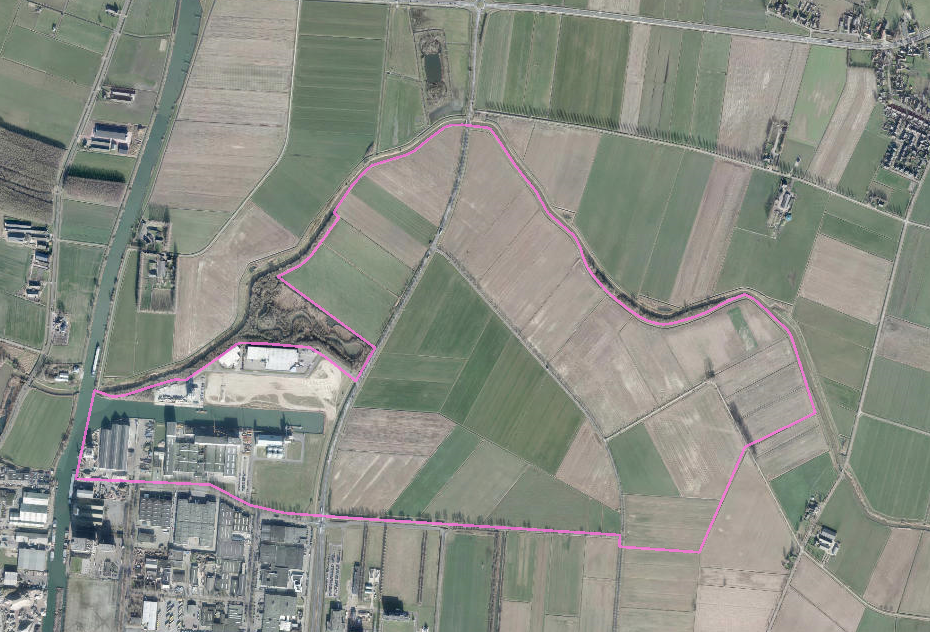 AlternatievenProces hoe tot alternatieven gekomen gaat wordenAmbtelijkVoorverkenning direct betrokken partijenVoorverkenning in klankbordgroepVertaling in concept NRDBespreking concept NRD in klankbordgroepDefinitieve NRDVrijgave door B&WKennisgeving, publicatie, terinzageleggingStandpunt over adviezenVastleggen alternatieven voor MERVariabelen / bandbreedteRandvoorwaarden/eisen/wensenAlternatievenVanuit m.e.r.-optiek: Alternatieven moeten reëel, realistisch en uitvoerbaar zijn en moeten “hoeken speelveld” in beeld brengen c.q. de range aan mogelijke effecten in beeld brengen.Ene hoek van het speelveld is het Maximaal- of Opbrengstalternatief  maximale opbrengst (ook als dit tot meer negatieve effecten leidt, wel rekening houdend met wettelijke normen en minimale afstanden)  maximaal aantal, maximale hoogte. Aantal-hoogte combinatie met hoogste opbrengst.Andere hoek van het speelveld is het Minimaal- of Omgevingsalternatief  minimale hinder op omgeving (ook als minder opbrengst)  minimaal aantal turbines (drie tot vier), lagere turbines, met minste effect op mens en landschap/natuur  langs de N329 of langs zuidrand.Alternatieven met verschillende keuzes in plaatsing op de drie delen van het zoekgebied: Elzenburg, De Hoed en Schil om De Hoed.Provinciaal beleid vereist plaatsing van windturbines in een cluster van minimaal drie.  Combinatie van Maximaal, Minimaal en deelgebieden geeft twaalf voorlopige alternatieven:Alternatief 1a: Windturbines op Elzenburg, in De Hoed en in de Schil. De onderlinge afstand van de windturbines bedraagt circa 400 meter. De tiphoogte bedraagt circa 150 meter.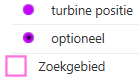 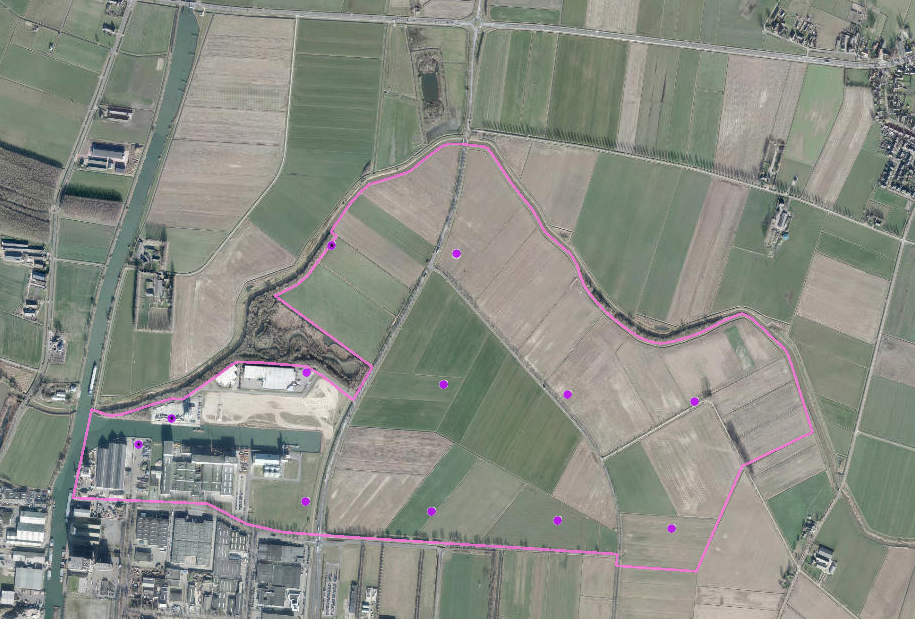 Alternatief 1b: Windturbines op Elzenburg, in De Hoed en in de Schil. De onderlinge afstand van de windturbines bedraagt circa 500 meter. De tiphoogte bedraagt circa 180 meter.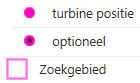 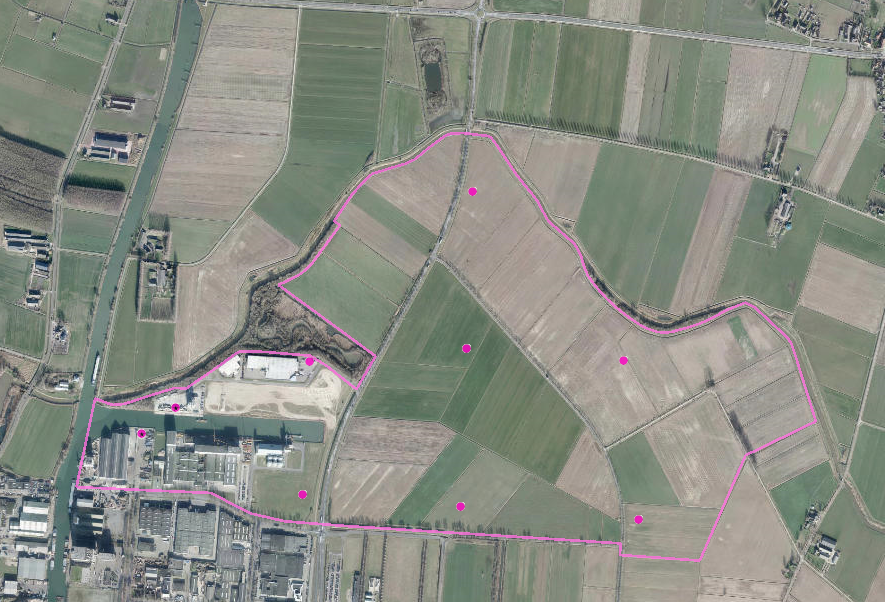 Alternatief 2a: Windturbines op Elzenburg en in De Hoed. De onderlinge afstand van de windturbines bedraagt circa 400 meter. De tiphoogte bedraagt circa 150 meter.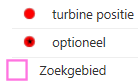 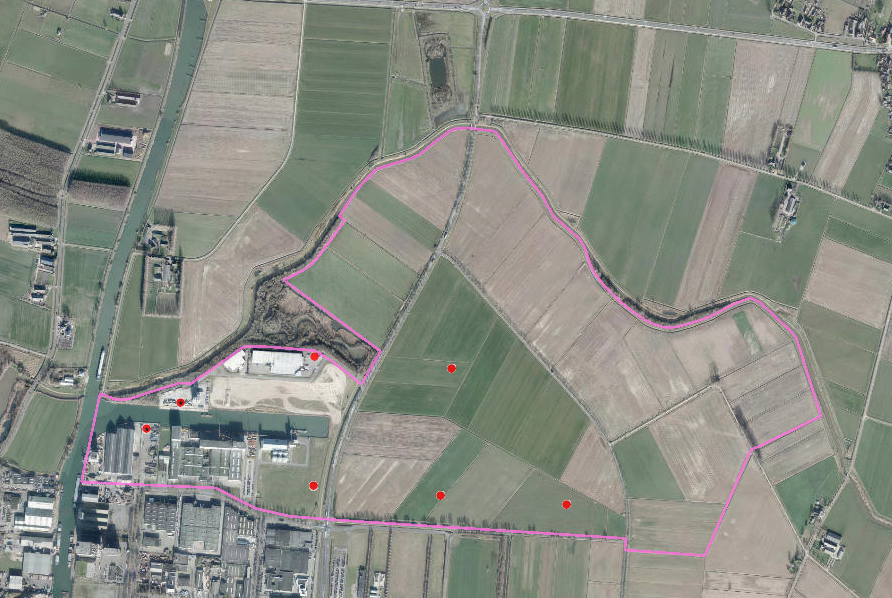 Alternatief 2b: Windturbines op Elzenburg en in de Hoed. De onderlinge afstand van de windturbines bedraagt circa 500 meter. De tiphoogte bedraagt circa 180 meter.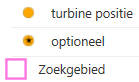 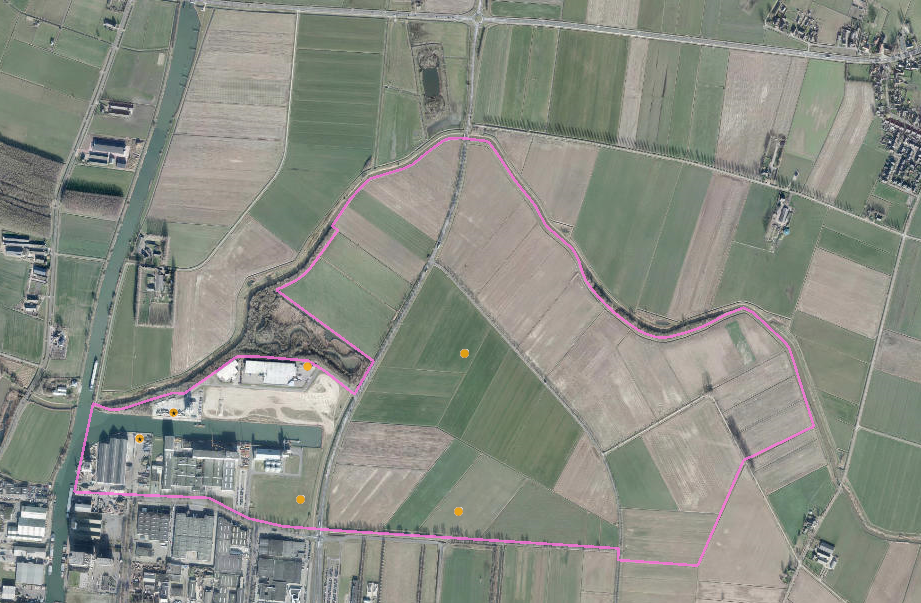 Alternatief 3a: Windturbines in De Hoed en in de Schil eromheen. De onderlinge afstand van de windturbines bedraagt circa 400 meter. De tiphoogte bedraagt circa 150 meter.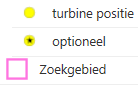 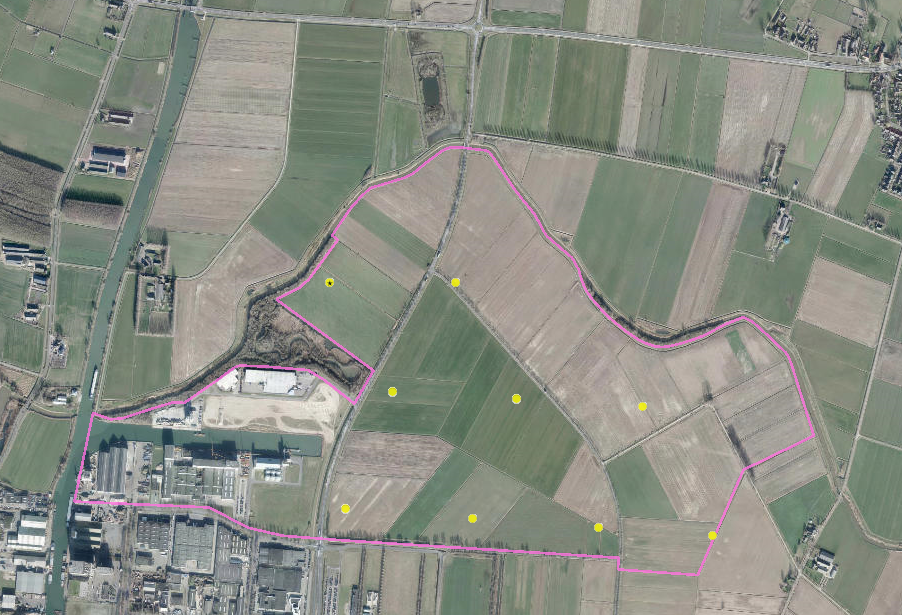 Alternatief 3b: Windturbines in De Hoed en in de Schil eromheen. De onderlinge afstand van de windturbines bedraagt circa 500 meter. De tiphoogte bedraagt circa 180 meter.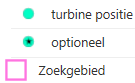 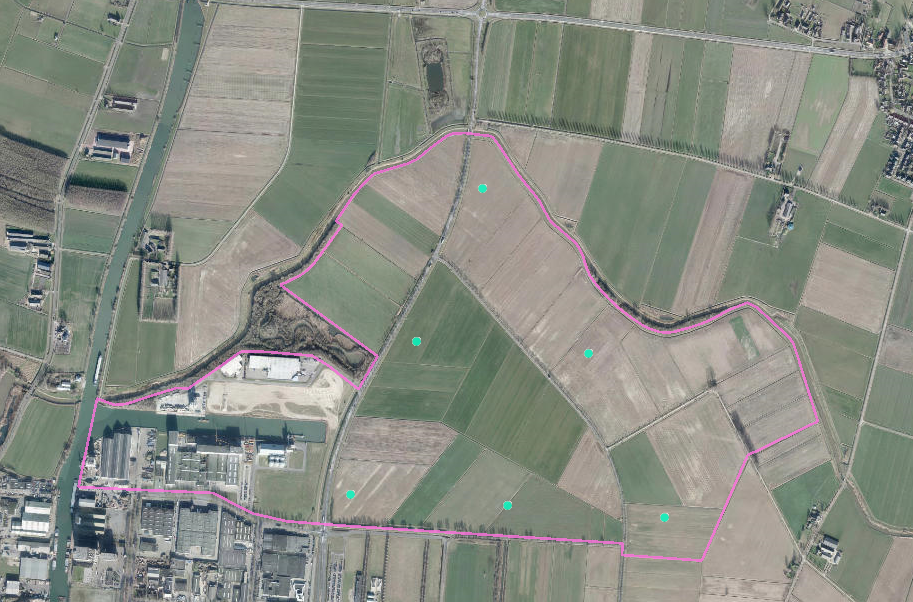 Alternatief 4a: Windturbines in De Hoed. De onderlinge afstand van de windturbines bedraagt circa 400 meter. De tiphoogte bedraagt circa 150 meter.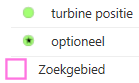 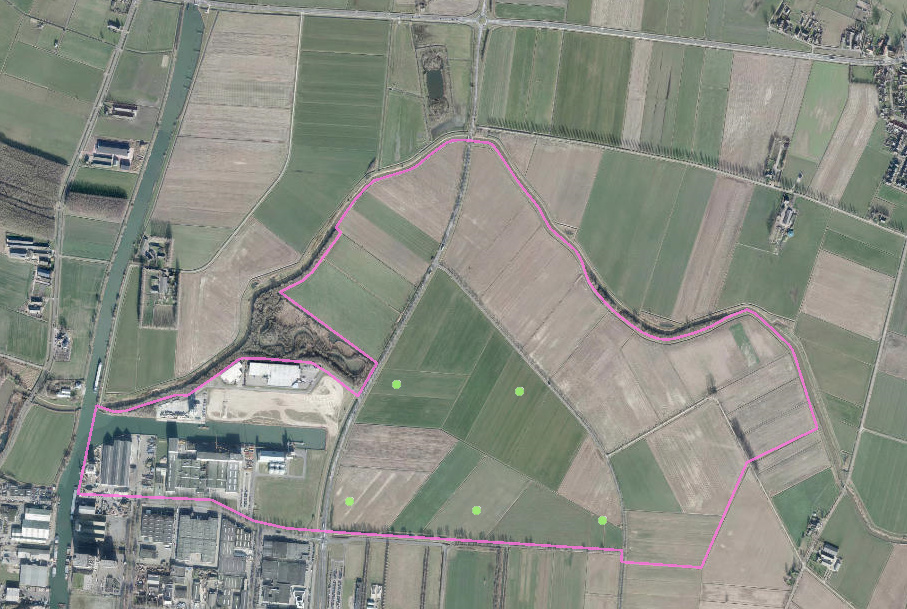 Alternatief 4b: Windturbines in De Hoed. De onderlinge afstand van de windturbines bedraagt circa 500 meter. De tiphoogte bedraagt circa 180 meter.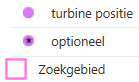 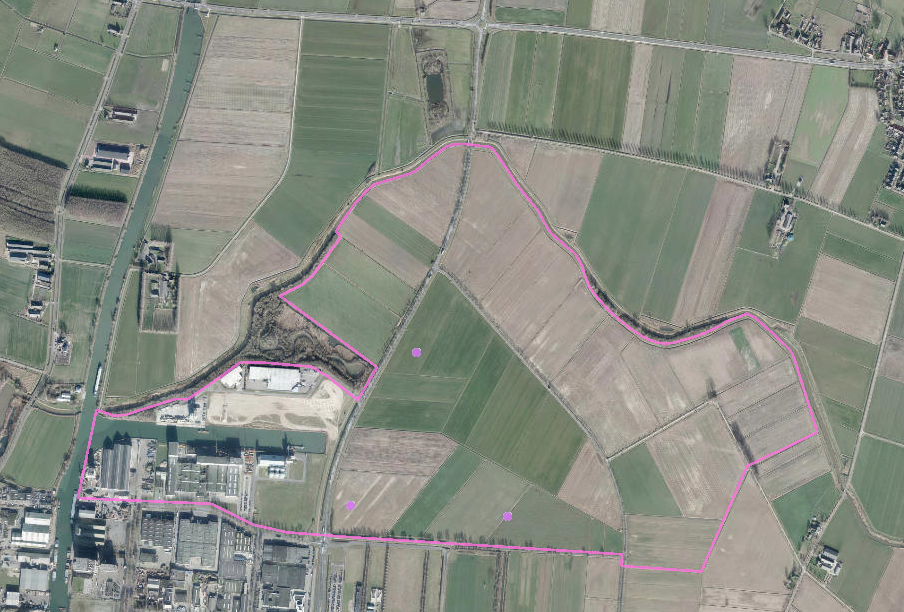 Alternatief 5a: Windturbines op een minimale afstand van circa 800 meter van woningen gelegen buiten Elzenburg. De onderlinge afstand van de windturbines bedraagt circa 400 meter. De tiphoogte bedraagt circa 150 meter.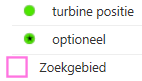 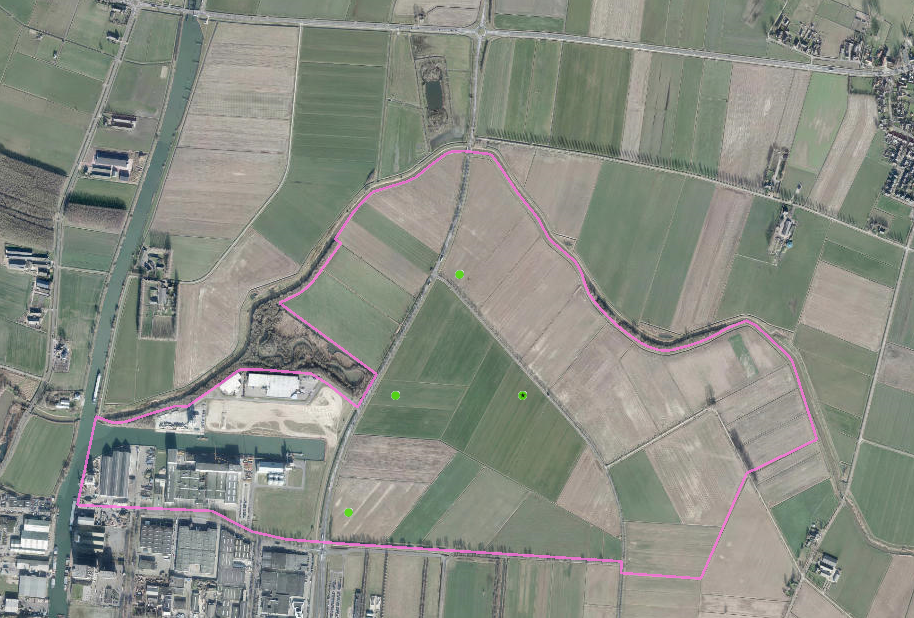 Alternatief 5b: Windturbines op een minimale afstand van circa 800 meter van woningen gelegen buiten Elzenburg. De onderlinge afstand van de windturbines bedraagt circa 500 meter. De tiphoogte bedraagt circa 180 meter.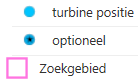 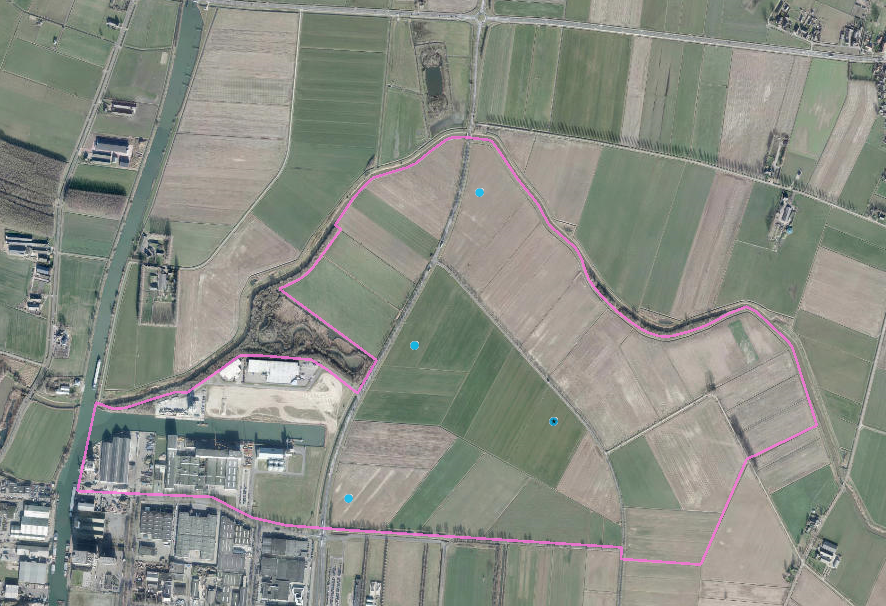 Alternatief 6a: Windturbines op een minimale afstand van circa 800 meter van woningen in een lijnopstelling parallel aan de N329. De onderlinge afstand van de windturbines bedraagt circa 400 meter. De tiphoogte bedraagt circa 150 meter.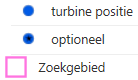 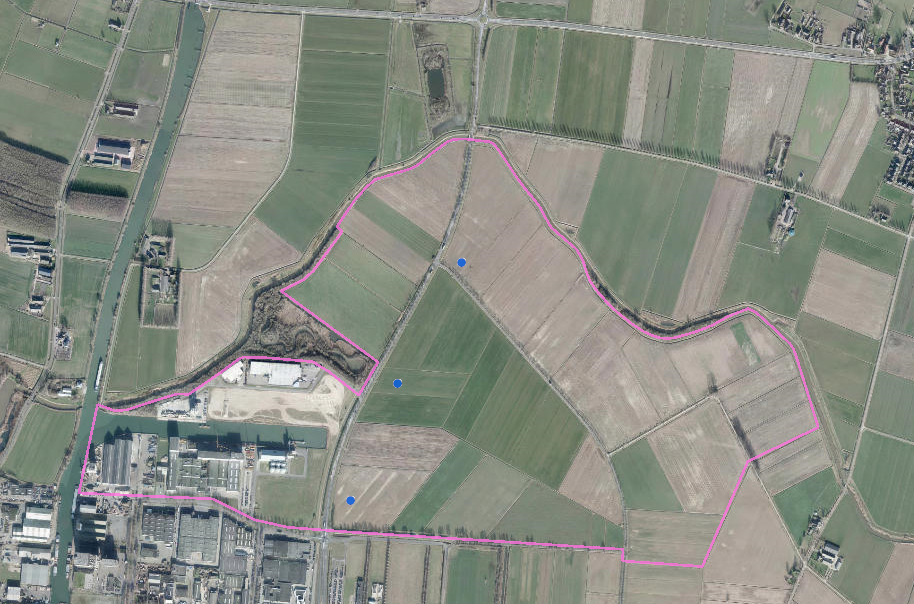 Alternatief 6b: Windturbines op een minimale afstand van circa 800 meter van woningen in een lijnopstelling parallel aan de N329. De onderlinge afstand van de windturbines bedraagt circa 500 meter. De tiphoogte bedraagt circa 180 meter.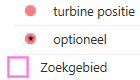 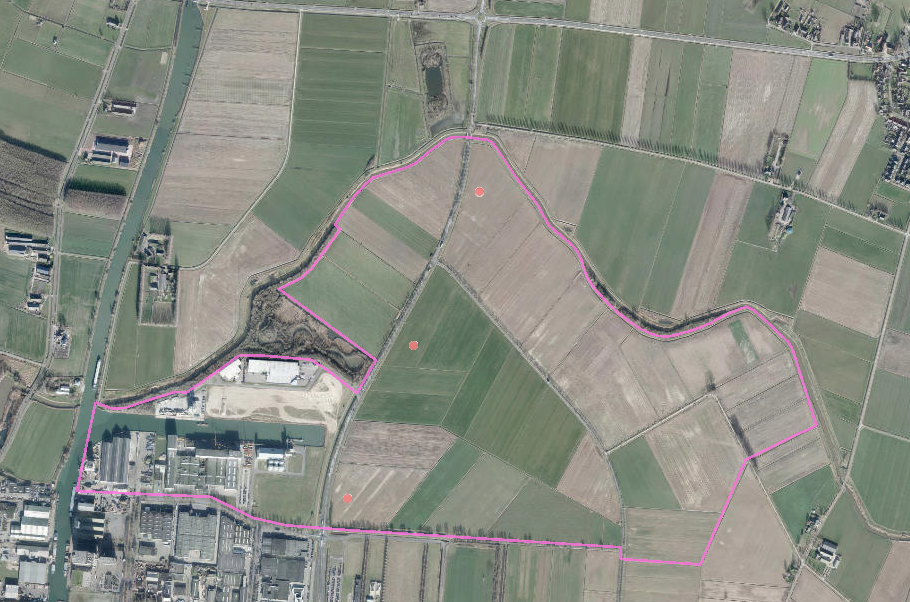 Relatie tot energieparkGeen zelfstandige variabele, maar volgend op alternatieven windturbines;Criterium in MER: Mogelijkheden voor realisatie energiepark.Relatie tot energievisieGeen zelfstandige variabele / geen combi-alternatieven;Criterium in MER: Kansen/belemmeringen voor overige vormen duurzame energie.Relatie tot ontwikkel-/participatiemodellen;Geen zelfstandige variabele / geen combi-alternatievenWel continu monitoren consequenties keuzes in één ten opzichte van ander.Beoordelingskader en onderzoeksmethodiekluchtkwaliteit => windturbines leiden in gebruiksfase niet tot emissies, wel (indirect) tot een afname van emissie doordat het windpark leidt tot een afname van het gebruik van niet-hernieuwbare energiebronnen en tevens tot een daling van de emissies die zijn gerelateerd aan het opwekken van elektriciteit in conventionele elektriciteitscentrales (‘vermeden emissies’). Maatwerkcriteria OssMogelijkheden voor realisatie energiepark. Nader definiëren van het energiepark bijv. zonnepanelen/-akkers, innovatie/smart grids, educatie, koppeling met natuur/water;Kansen/belemmeringen voor overige vormen duurzame energie;Geluid: laagfrequent geluid/ effect meer geluid door hardere wind ’s nachts / effect geluid op huisdieren, landbouwdieren, kennel/dierenpension; Gezondheid: nader af te stemmen met GGD en NLVOW;Kosten: kosten aanleg en exploitatie / WOZ waarde / planschade: methodiek nader te bepalen.T.z.t. overzicht maken van beleidskader en onderzoeksmethodieken voor de diverse aspecten (bijlage).VervolgprocesVoorverkenning direct betrokken partijen		=> augustus 2016Voorverkenning in klankbordgroep		=> eind september 2016Vertaling in concept NRD				=> eerste helft oktober 2016Bespreking concept NRD in klankbordgroep		=> begin november 2016Eindconcept NRD				=> eind november 2016Vrijgave door B&W				=> begin december 2016Podiumbijeenkomst, Informatieavonden		=> december 2016Kennisgeving, publicatie, terinzagelegging		=> december 2016 / januari 2017Advies reikwijdte en detailniveau Commissie m.e.r	=> eind januari 2017Standpunt over adviezen				=> februari 2017Vastleggen alternatieven voor MER		=> februari 2017Onderzoek alternatieven in MER			=> voorjaar-zomer 2017Voorstel VKA					=> najaar 2017Opstellen ontwerp-bestemmingsplanStart bestemmingsplanprocedureBijlage Elzenburg –De Geer in Verordening Ruimte 2014Hoofdstructuren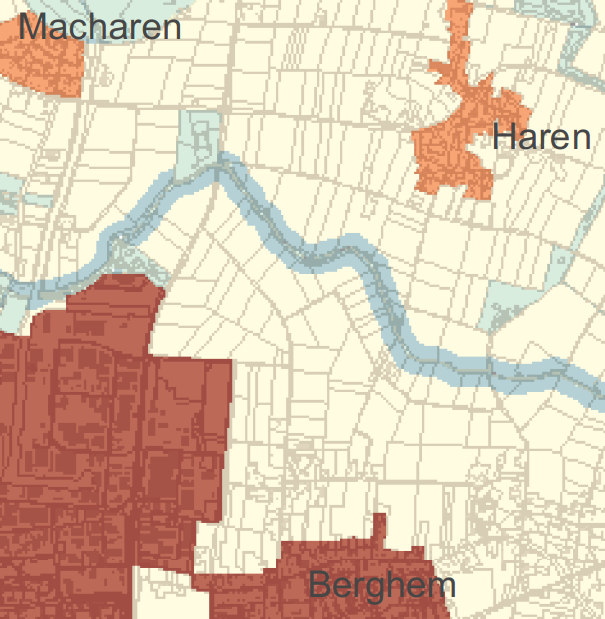 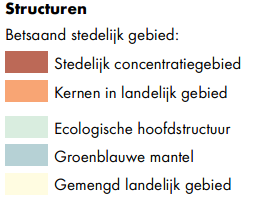 Stedelijke ontwikkeling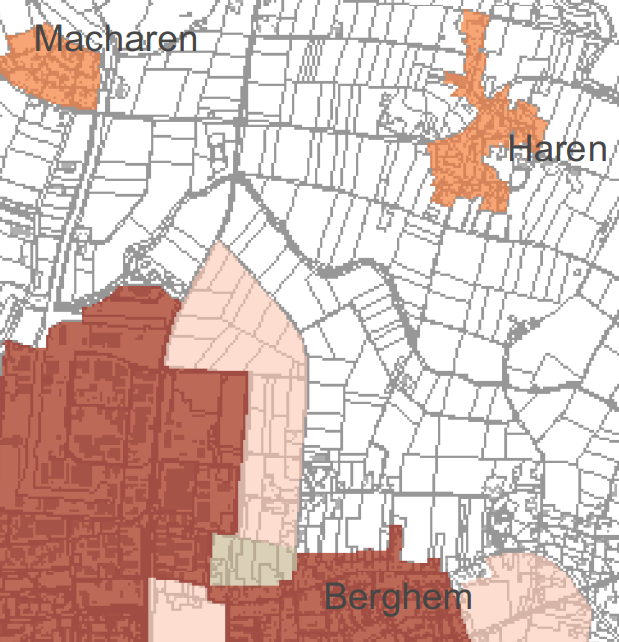 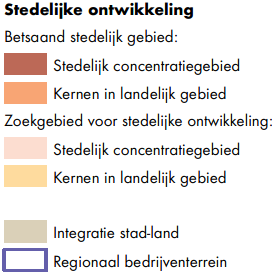 Natuur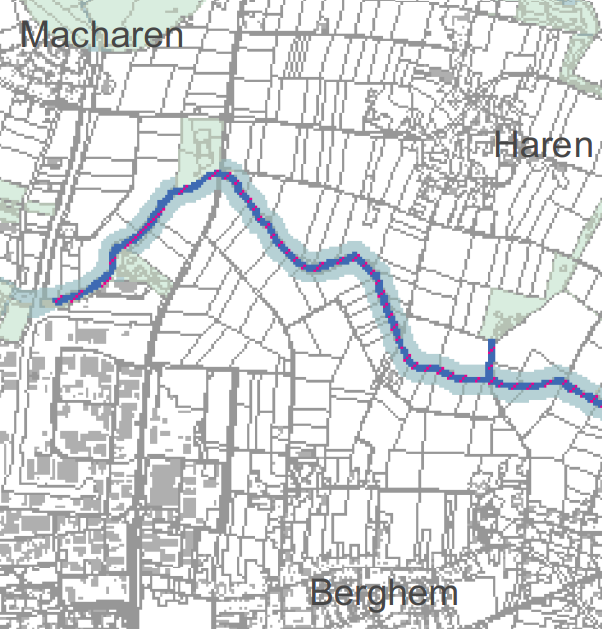 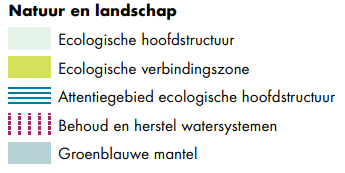 Cultuurhistorie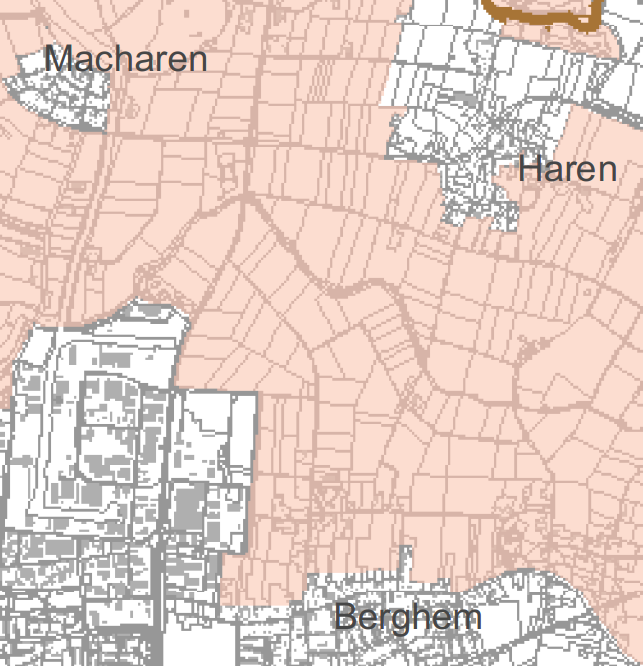 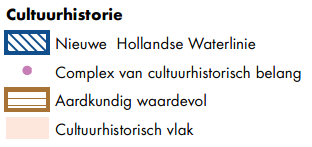 Water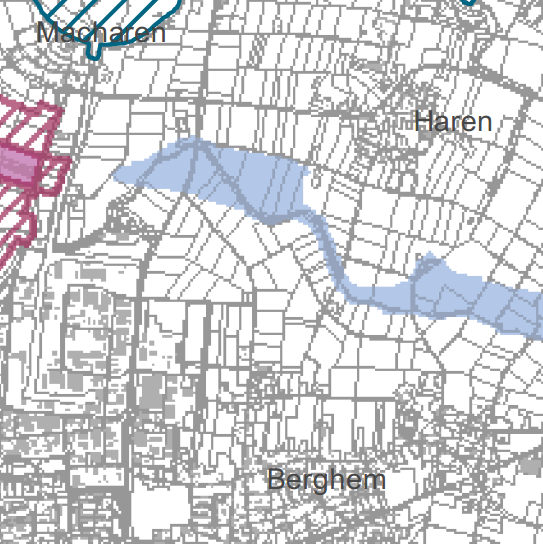 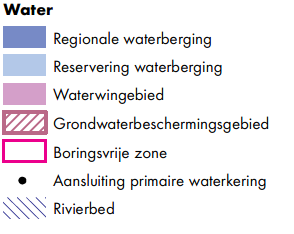 Agrarisch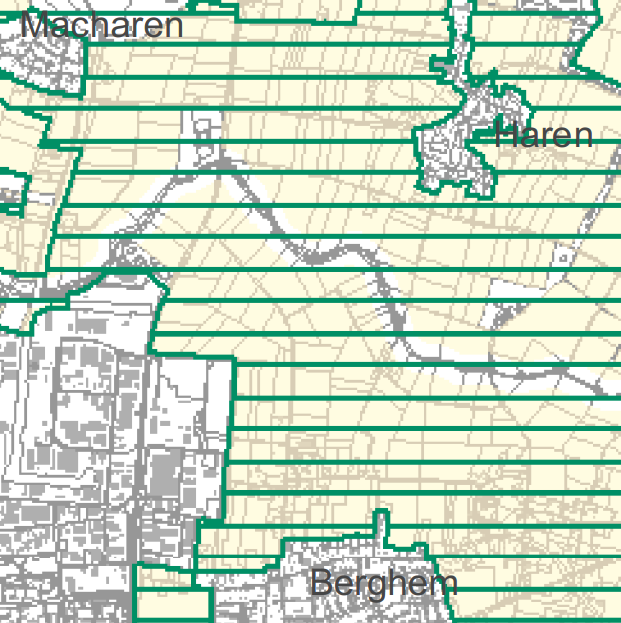 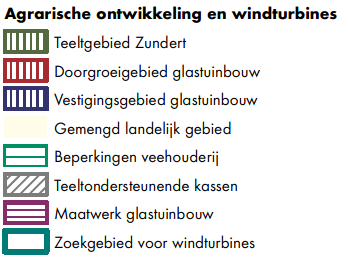 Bijlage Beleidskader en onderzoeksmethodieken milieuaspectenT.z.t in te vullenmemonummerYvonne de GraafLeo de HoogtPeter HuijsBastian van DijckJohan van de Heijning Wilco WolfsAntea GroupFout! De documentvariabele ontbreekt.Fout! De documentvariabele ontbreekt.projectPraatstuk  Praatstuk  VariabeleBandbreedteAantalminimaal drie windturbines (ICE III-klasse), maximaal nader te bepalen (acht vanuit radar)Tiphoogteca. 135 – 210 meter (gangbaar in ICE III, ook al gehanteerd in eerdere onderzoeken)Ashoogte /Rotordiameterca. 80 tot ca. 145 meter / ca. 100 tot ca. 135 meter (gangbaar in ICE III, ook al gehanteerd in eerdere onderzoeken)Technische uitvoering:opbrengst / hinderGeen voorkeur vooraf: minimaal voldoend aan wettelijk eisen, bij voorkeur minder milieueffecten dan strikt wettelijk vereist.Reguliere/gangbare types: geen onrendabele / nog niet bewezen innovatieve typesLocatieInzicht in (verschillen in) mogelijkheden in de drie deelgebieden van het zoekgebied (bedrijventerrein Elzenburg, De Hoed, Schil om de Hoed)BelangRandvoorwaarde / eis / wensMERHoeken speelveld opbrengsten-effectenReële alternatievenWindturbinesOnderlinge afstand i.v.m. turbulentie: afhankelijk van opstelling t.o.v. heersende windrichting 3x tot 5x de rotordiameter: uitgangspunt 4 x rotordiameter: in praktijk 400 tot 500 m Opstelling: voorkeur gemeente is raster of lijn als (landschappelijke) aanleidingUniformiteit in hoogte / uitvoering, eventueel afwijkend op bedrijventerrein Elzenburg als daar aanleiding voor isProvinciaal beleidMinimaal drie turbineslijn- of clusteropstellingDirect aansluitend aan middelzwaar/zwaar bedrijventerrein >20ha Verzekering sloopWoningenGeluidhinder maatgevend: circa 500 meter afstand zonder mitigerende maatregelen, tot circa 350 meter afstand mogelijk met mitigerende maatregelenVooralsnog niet uitgaan van “molenaarswoning”, maar elke woning als kwetsbaar/gevoelig object beschouwenBedrijvenExterne veiligheid maatgevend, afhankelijk van kwetsbaar (10-6 contour, 130 tot 180 m, werpafstand bij nominaal toerental) of beperkt kwetsbaar (10-5 contour, 60 tot 70 m). Voor MSD en Kemkens uitgaan van 130 m (ondergrens bij kwetsbaar object).Hoogspanningskabels / Gasleidingen130 -180 meter (werpsafstand nominaal toerental), niet van toepassing op plangebied, want geen hoogspanningskabels / gasleidingenVolksgezondheidEffect op volksgezondheid van omwonenden is een belangrijk aandachtspunt bij de beoordeling van opstellingsalternatieven.NatuurNiet in Natuurnetwerk Brabant (Hertogswetering)Aandachtspunt externe werking op NNBVoor (potentie) weidevogelgebied uitgaan van actuele waarden (laag), niet van potentiële waarde.Aandachtspunt soorten: Eerste resultaten natuurtoets geven geen belangrijke aandachtspunten voor soorten. Vleermuizen nog niet bekend (najaar).Landschap / cultuurhistorieProvincie:Hoed en schil rond Hoed liggen in provinciaal cultuurhistorisch vlak Beersche Overlaat (belangrijkste waarde openheid)Deelnotitie 4.6 gemeente: bijdrage leveren aan landschapsstructuur en identiteit van het landschap;nieuw herkenbaar energielandschap met een eigen identiteit;op of aangrenzend aan het industrieterrein Elzenburg-De Geer;niet te ver het open komgebied insteken;alternatieven op andere locaties en/of andere (eventueel kleinere) windmolens worden niet uitgesloten; aandacht voor een goede landschappelijke inpassing (bijvoorbeeld de kleur van de molens en aanvullende beplanting in de ruime omgeving);niet te nadrukkelijk zichtbaar vanuit de (randen van de) kernen in de buurt (Macharen, Haren en Berghem), bv. door afscherming; streven naar het opwaarderen van het windpark tot ‘energiepark’: een combinatie van windmolens, zonne-energie, andere vormen duurzame energie, natuurontwikkeling (rond Hertogswetering) en educatie in een uniek concept.Commissie Ruimtelijke kwaliteit:opstelling van drie of vier windturbines (geen zes), geclusterd tegen het bedrijventerrein of als lijnelement langs het Burgemeester Deelenkanaal of de N329;openheid landschap (oost-west) wordt door windturbines langs de N329 doorbroken;blijf binnen contouren bedrijventerrein (binnen de Hoed);maak een energiepark met verschillende vormen van duurzame energie.Dorpsraden (Berghem, Megen-Haren-Macharen, Schadewijk)liever langs snelweg, Maas of in Lithse Polder;geclusterd in de buurt van N329 om horizonvervuiling / zicht op molens te voorkomen;niet in verlengde van Geerstraat, maar in het verlengde van het Eemmeer;plaatsing op het bedrijventerrein zelf.WaterWaterschap:zoekgebied ligt niet in beschermd gebied waterhuishouding => geen belemmeringen vanuit waterhuishoudkundig oogpunt;rekening houden met overstroming gebied (1,5 m water);langs Hertogswetering ligt reserveringsgebied waterberging, dus kapitaalsintensieve bouwwerken mogen niet tot significante afname waterbergend vermogen leiden;weidevogelgebied en ecologische verbindingszone langs Hertogswetering, dus voorkeur voor plaatsing windturbines in zuidelijk deel zoekgebied;uitgangspunten zijn obstakelvrije zone van 5 meter aan weerszijden A-watergangen, geen negatieve invloed op watersysteem en waterkwaliteit en veiligheid bij het werken aan het watersysteem;kansen voor opwaardering naar energiepark.LichtAandacht voor hinder door obstakelverlichting (knipperlicht) op gondelRadarMaximaal acht windturbines conform radarverstoringstoets TNOalternatiefomschrijvingaantal turbinelocaties1aturbinelocaties op Elzenburg, in de Hoed en de Schilonderlinge afstand circa 400 metermaximaal 111bturbinelocaties op Elzenburg, in de Hoed en de Schilonderlinge afstand circa 500 metermaximaal 82aturbinelocaties op Elzenburg en in de Hoed onderlinge afstand circa 400 metermaximaal 62bturbinelocaties op Elzenburg en in de Hoed onderlinge afstand circa 500 metermaximaal 53aturbinelocaties in de Hoed en de Schil onderlinge afstand circa 400 metermaximaal 93bturbinelocaties in de Hoed en de Schil onderlinge afstand circa 500 metermaximaal 64aturbinelocaties in de Hoedonderlinge afstand circa 400 metermaximaal 54bturbinelocaties in de Hoedonderlinge afstand circa 500 metermaximaal 35aturbinelocaties op maximale afstand van woningen gelegen buiten Elzenburg de Geer onderlinge afstand circa 400 metermaximaal 45bturbinelocaties op maximale afstand van woningen gelegen buiten Elzenburg de Geer onderlinge afstand circa 500 metermaximaal 46aturbinelocaties in een lijnopstelling langs de N329 op maximale afstand van woningen buiten Elzenburg de Geeronderlinge afstand circa 400 metermaximaal 36bturbinelocaties in een lijnopstelling langs de N329 op maximale afstand van woningen buiten Elzenburg de Geeronderlinge afstand circa 500 metermaximaal 3Onderlinge afstand windturbinesAshoogte(circa)Rotordiameter(circa)Tiphoogte(circa)400 meter100 meter100 meter150 meter500 meter120 meter120 meter180 meterMilieuaspectMilieuaspectWettelijk kaderBeoordelingscriteriumMethodiekLeefomgevingGeluidBesluit algemene regels voor inrichtingen (Activiteitenbesluit), Wet geluidhinderEffecten van windturbinegeluid op geluidgevoelige objectenKwantitatiefLeefomgevingGeluidGeen Effecten van cumulatie van geluid van geluidbronnen op geluidgevoelige objectenKwantitatiefLeefomgevingGeluidGeenEffecten van laagfrequent geluidKwantitatief/ kwalitatiefLeefomgevingGeluidGeenEffecten op huisdieren, landbouwdieren, dierenpension/kennelKwantitatief/ kwalitatiefLeefomgevingSlagschaduw en schitteringRegeling algemene regels voor inrichtingen milieubeheer (Rarim)Effecten van slagschaduw op gevoelige objecten zonder automatische stilstandvoorzieningKwantitatiefLeefomgevingSlagschaduw en schitteringRegeling algemene regels voor inrichtingen milieubeheer (Rarim)Effecten van slagschaduw op gevoelige objecten met automatische stilstandvoorzieningKwantitatiefLeefomgevingSlagschaduw en schitteringGeenEffecten van schitteringKwalitatiefLeefomgevingExterne veiligheidBesluit externe veiligheid (Bevi), Circulaire risiconormering vervoer gevaarlijke stoffen, Besluit externe veiligheid buisleidingen (Bevb),Besluit risico's zware ongevallen (Bzro)Effecten van windturbineontwikkeling op toename aantal kwetsbare objecten binnen de PR 10-6 contour van de risicovolle inrichtingenKwantitatief/ kwalitatiefLeefomgevingExterne veiligheidBesluit externe veiligheid (Bevi), Circulaire risiconormering vervoer gevaarlijke stoffen, Besluit externe veiligheid buisleidingen (Bevb),Besluit risico's zware ongevallen (Bzro)Directe effecten van windturbine-ontwikkeling op beperkt kwetsbare objecten binnen PR 10-5 contour en kwetsbare objecten binnen PR 10-6 contourKwalitatiefLeefomgevingExterne veiligheidBesluit externe veiligheid (Bevi), Circulaire risiconormering vervoer gevaarlijke stoffen, Besluit externe veiligheid buisleidingen (Bevb),Besluit risico's zware ongevallen (Bzro)Effecten van windturbineontwikkeling op toename aantal kwetsbare objecten binnen de PR 10-6 contour van buisleidingenKwantitatief/ kwalitatiefLeefomgevingExterne veiligheidBesluit externe veiligheid (Bevi), Circulaire risiconormering vervoer gevaarlijke stoffen, Besluit externe veiligheid buisleidingen (Bevb),Besluit risico's zware ongevallen (Bzro)Veiligheidseffecten van windturbine-ontwikkeling op toename aantal kwetsbare objecten binnen de PR 10-6 contour van auto- en spoorwegen Kwantitatief/ kwalitatiefLeefomgevingExterne veiligheidBesluit externe veiligheid (Bevi), Circulaire risiconormering vervoer gevaarlijke stoffen, Besluit externe veiligheid buisleidingen (Bevb),Besluit risico's zware ongevallen (Bzro)Externe veiligheidsrisico’s vanwege ijsafwerping van windturbinesKwalitatiefHinder tijdens aanlegDiversEffecten van tijdelijke hinder KwalitatiefRuimte-aspectenRuimtegebruikGeenEffecten op ruimtegebruik van grondfunctiesRuimte-aspectenRuimtegebruikGeenEffecten op leveringszekerheid via infrastructuur en leidingen KwalitatiefRuimte-aspectenRuimtegebruikBesluit algemene regels ruimtelijke ordening (Barro)Effecten op straalpaden, radarbeelden en laagvliegroutesKwalitatiefRuimte-aspectenArcheologie en cultuurhistorieWet archeologische monumentenzorg, Modernisering MonumentenzorgEffecten op bekende en verwachte archeologische waardenKwalitatiefRuimte-aspectenArcheologie en cultuurhistorieWet archeologische monumentenzorg, Modernisering MonumentenzorgEffecten op beschermde stads- en dorpsgezichten en monumentenKwalitatiefRuimte-aspectenLandschapGeenEffecten op landschappelijke structuur en waardenKwalitatiefRuimte-aspectenLandschapGeenEffecten op lokale landschappelijke zichtbaarheid en beleving KwalitatiefRuimte-aspectenLandschapGeenEffecten op regionale landschappelijke zichtbaarheid en belevingKwalitatiefRuimte-aspectenNatuurNatuurbeschermingswetEffecten op Natura 2000-gebiedenKwantitatief/ KwalitatiefRuimte-aspectenNatuurNatuurnetwerk Nederland (NNN), inclusief ecologische verbindingszone (EVZ)Effecten wezenlijke kenmerken en waarden van NNN-gebieden KwalitatiefRuimte-aspectenNatuurNatuurnetwerk Nederland (NNN), inclusief ecologische verbindingszone (EVZ)Effecten op verbindingsfunctie van ecologische verbindingszonesKwalitatiefRuimte-aspectenNatuurFlora- en faunawetKans op aantasting leefgebieden van beschermde soorten KwalitatiefRuimte-aspectenNatuurFlora- en faunawetKans op sterfte van vleermuizen en vogelsKwalitatiefRuimte-aspectenBodem en waterWet bodembeschermingEffecten op bodemopbouw KwalitatiefRuimte-aspectenBodem en waterWet bodembeschermingEffecten op bodemkwaliteitKwalitatiefRuimte-aspectenBodem en waterWaterwetEffecten op grondwaterKwalitatiefRuimte-aspectenBodem en waterWaterwetEffecten op oppervlaktewaterKwalitatiefRuimte-aspectenBodem en waterWaterwetEffecten op waterveiligheidKwalitatiefDuur-zaam-heidEnergie-opbrengstGeenMate van elektriciteitsopbrengst KwantitatiefDuur-zaam-heidVermeden emissiesGeenMate van vermeden emissiesKwantitatiefGezondheidGezondheidGeenEffect op gezondheid omwonendenKwalitatiefEnergieparkEnergieparkGeenMogelijkheden voor energieparkKwalitatiefOverige duurzame energieOverige duurzame energieGeenKansen/belemmeringen voor overige vormen duurzame energieKwalitatiefKostenKostenGeenAanleg en exploitatiekostenEffect op WOZ waardePlanschadeKwantitatief/ KwalitatiefEffectbeoordelingOmschrijving+ +zeer positief ten opzichte van referentiesituatie+positief ten opzichte van referentiesituatie0 / +licht positief ten opzichte van referentiesituatie0neutraal ten opzichte van referentiesituatie0 / -licht negatief ten opzichte van referentiesituatie-negatief ten opzichte van referentiesituatie- -zeer negatief ten opzichte van referentiesituatie